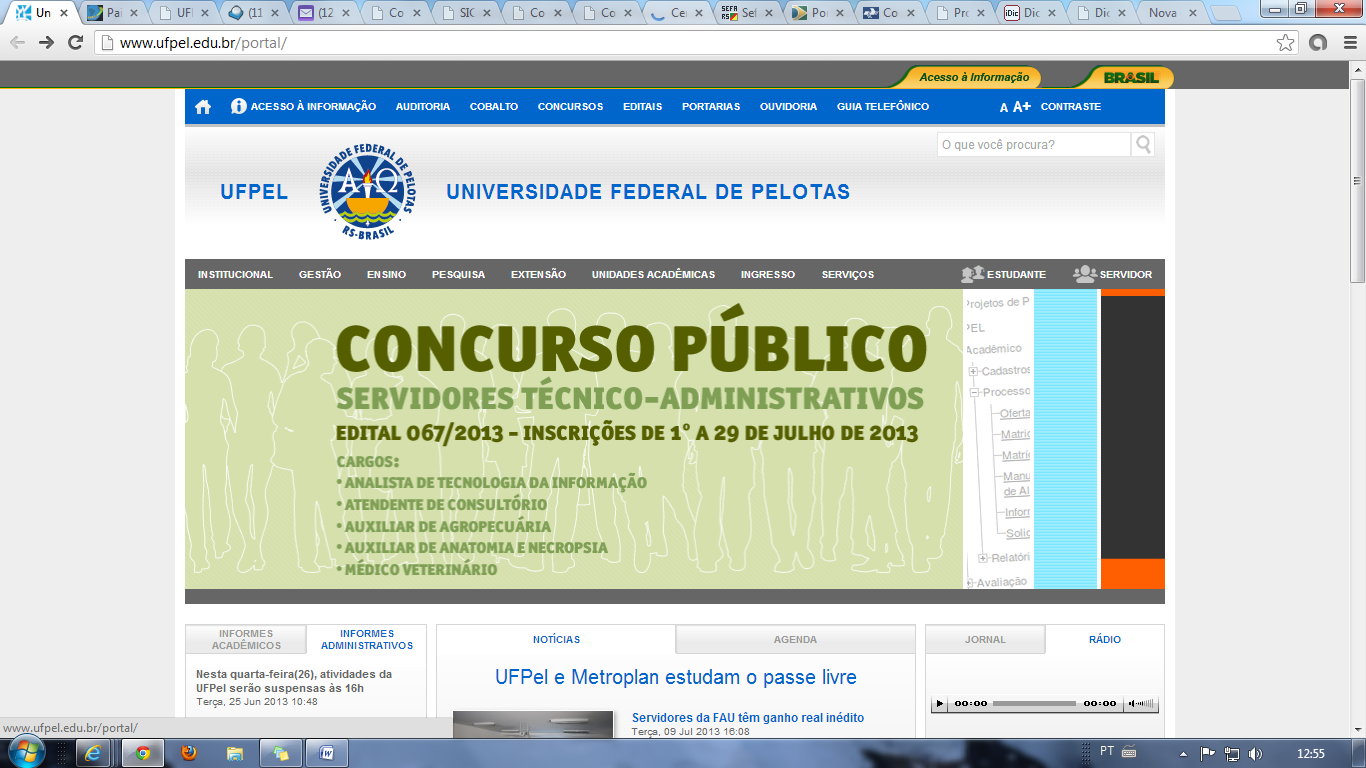 MINISTÉRIO DA EDUCAÇÃOUNIVERSIDADE FEDERAL DE PELOTASPRÓ-REITORIA ADMINISTRATIVARECONHECIMENTO DE DÍVIDARECONHECIMENTO DE DÍVIDARECONHECIMENTO DE DÍVIDA         Despesa sem prévio empenho:         Despesa sem prévio empenho:         Despesa sem prévio empenho:(      ) ocorrida no exercício corrente(      ) ocorrida em exercício anteriorPagamento será efetuado para:(      ) Servidor – Restituição(      ) Empresa que realizou o serviço ou o fornecimento do bem/material(      ) ocorrida no exercício corrente(      ) ocorrida em exercício anteriorPagamento será efetuado para:(      ) Servidor – Restituição(      ) Empresa que realizou o serviço ou o fornecimento do bem/materialTodas as solicitações de pagamento de despesas sem o devido empenho prévio devem ter como essência a imprevisibilidade e a eventualidade do ato. Conforme dispõe o art. 60, caput, da Lei n. 4.320/1964 é proibida a realização de despesa sem prévio empenho.Os processos envolvendo pagamentos sem empenho prévio serão devidamente enquadrados nos procedimentos regulamentados pela Portaria UFPel nº 1.464/2013, que delega ao Pró-Reitor Administrativo competência para apurar, mediante Sindicância Investigativa, eventuais irregularidades administrativa relativas ao pagamento de indenizações decorrentes da ausência da adesão às normas vigentes, e pela Portaria UFPel n. 0080/2015, que dispõe sobre procedimentos para apuração de fatos relativos a prejuízos a bem público;Todas as solicitações de pagamento de despesas sem o devido empenho prévio devem ter como essência a imprevisibilidade e a eventualidade do ato. Conforme dispõe o art. 60, caput, da Lei n. 4.320/1964 é proibida a realização de despesa sem prévio empenho.Os processos envolvendo pagamentos sem empenho prévio serão devidamente enquadrados nos procedimentos regulamentados pela Portaria UFPel nº 1.464/2013, que delega ao Pró-Reitor Administrativo competência para apurar, mediante Sindicância Investigativa, eventuais irregularidades administrativa relativas ao pagamento de indenizações decorrentes da ausência da adesão às normas vigentes, e pela Portaria UFPel n. 0080/2015, que dispõe sobre procedimentos para apuração de fatos relativos a prejuízos a bem público;Todas as solicitações de pagamento de despesas sem o devido empenho prévio devem ter como essência a imprevisibilidade e a eventualidade do ato. Conforme dispõe o art. 60, caput, da Lei n. 4.320/1964 é proibida a realização de despesa sem prévio empenho.Os processos envolvendo pagamentos sem empenho prévio serão devidamente enquadrados nos procedimentos regulamentados pela Portaria UFPel nº 1.464/2013, que delega ao Pró-Reitor Administrativo competência para apurar, mediante Sindicância Investigativa, eventuais irregularidades administrativa relativas ao pagamento de indenizações decorrentes da ausência da adesão às normas vigentes, e pela Portaria UFPel n. 0080/2015, que dispõe sobre procedimentos para apuração de fatos relativos a prejuízos a bem público;Especificação dos serviços/aquisições que motivaram o pagamento:(Listar e anexar Notas Fiscais, Recibos, Fotos, Parecer técnico...)__________________________________________________________________________________________________________________________________________________________________________________________________________________________________________________________________________________________________________________________________________________________________________________________________________________________________________________________________________________________________________________________________________________________________________________________________________________________________________________________________________________________________________________________________________________________________________________________________________________________________________________________________________________________________________________________________________________________________________________________________________________________________________________________________________________________________________________________________________________________________________________________________________________________________________________________________________________________________________________________________________________________________________________________________________________________________________________________________________________________________________________________________________________________________________________________________________________________________________________________________________________________________________________________________________________________________________________________________________Em conformidade com o art. 100 da lei nº 4.320 de 17 de março de 1964, reconheço a dívida no valor de *R$ _____________________________________________________________junto a (nome do credor) ________________________________________________________________________________________________________________________________________________________________________________________________________________________________________________________________________________________________________, CNPJ/CPF nº_____________________________________________________________________*Se houve cálculo da estimativa do valor contábil da dívida, deve-se anexar a memória de cálculo.Informo que o passivo foi reconhecido sem o correspondente recurso orçamentário devido a: (Justificar o Pedido)________________________________________________________________________________________________________________________________________________________________________________________________________________________________________________________________________________________________________________________________________________________________________________________________________________________________________________________________________________________________________________________________________________________________________________________________________________________________________________________________________________________________________________________________________________________________________________________________________________________________________________________________________________________________________________________________________________________________________________________________________________________________________________________________________________________________________________________________________________________________________________________________________________________________________________________________________________________________________________________________________________________________________________________________________________________________________________________________________________________________________________________________________________________________________________________________________________________________________________________________________________________________________________________________________________________________________________________________________________________________________________________________________________________________________________________________________________________________________Especificação dos serviços/aquisições que motivaram o pagamento:(Listar e anexar Notas Fiscais, Recibos, Fotos, Parecer técnico...)__________________________________________________________________________________________________________________________________________________________________________________________________________________________________________________________________________________________________________________________________________________________________________________________________________________________________________________________________________________________________________________________________________________________________________________________________________________________________________________________________________________________________________________________________________________________________________________________________________________________________________________________________________________________________________________________________________________________________________________________________________________________________________________________________________________________________________________________________________________________________________________________________________________________________________________________________________________________________________________________________________________________________________________________________________________________________________________________________________________________________________________________________________________________________________________________________________________________________________________________________________________________________________________________________________________________________________________________________________Em conformidade com o art. 100 da lei nº 4.320 de 17 de março de 1964, reconheço a dívida no valor de *R$ _____________________________________________________________junto a (nome do credor) ________________________________________________________________________________________________________________________________________________________________________________________________________________________________________________________________________________________________________, CNPJ/CPF nº_____________________________________________________________________*Se houve cálculo da estimativa do valor contábil da dívida, deve-se anexar a memória de cálculo.Informo que o passivo foi reconhecido sem o correspondente recurso orçamentário devido a: (Justificar o Pedido)________________________________________________________________________________________________________________________________________________________________________________________________________________________________________________________________________________________________________________________________________________________________________________________________________________________________________________________________________________________________________________________________________________________________________________________________________________________________________________________________________________________________________________________________________________________________________________________________________________________________________________________________________________________________________________________________________________________________________________________________________________________________________________________________________________________________________________________________________________________________________________________________________________________________________________________________________________________________________________________________________________________________________________________________________________________________________________________________________________________________________________________________________________________________________________________________________________________________________________________________________________________________________________________________________________________________________________________________________________________________________________________________________________________________________________________________________________________________________Especificação dos serviços/aquisições que motivaram o pagamento:(Listar e anexar Notas Fiscais, Recibos, Fotos, Parecer técnico...)__________________________________________________________________________________________________________________________________________________________________________________________________________________________________________________________________________________________________________________________________________________________________________________________________________________________________________________________________________________________________________________________________________________________________________________________________________________________________________________________________________________________________________________________________________________________________________________________________________________________________________________________________________________________________________________________________________________________________________________________________________________________________________________________________________________________________________________________________________________________________________________________________________________________________________________________________________________________________________________________________________________________________________________________________________________________________________________________________________________________________________________________________________________________________________________________________________________________________________________________________________________________________________________________________________________________________________________________________________Em conformidade com o art. 100 da lei nº 4.320 de 17 de março de 1964, reconheço a dívida no valor de *R$ _____________________________________________________________junto a (nome do credor) ________________________________________________________________________________________________________________________________________________________________________________________________________________________________________________________________________________________________________, CNPJ/CPF nº_____________________________________________________________________*Se houve cálculo da estimativa do valor contábil da dívida, deve-se anexar a memória de cálculo.Informo que o passivo foi reconhecido sem o correspondente recurso orçamentário devido a: (Justificar o Pedido)________________________________________________________________________________________________________________________________________________________________________________________________________________________________________________________________________________________________________________________________________________________________________________________________________________________________________________________________________________________________________________________________________________________________________________________________________________________________________________________________________________________________________________________________________________________________________________________________________________________________________________________________________________________________________________________________________________________________________________________________________________________________________________________________________________________________________________________________________________________________________________________________________________________________________________________________________________________________________________________________________________________________________________________________________________________________________________________________________________________________________________________________________________________________________________________________________________________________________________________________________________________________________________________________________________________________________________________________________________________________________________________________________________________________________________________________________________________________________Responsável pela despesaResponsável pela despesaParecer do Pró-Reitor ou Diretor da Unidade__________________________________Assinatura e carimbo__________________________________Assinatura e carimboEstou ciente e autorizo o pedido de Reconhecimento de Dívida solicitado.__________________________________Assinatura e carimboParecer do Pró-Reitor Administrativo/Ordenador de DespesasParecer do Pró-Reitor Administrativo/Ordenador de DespesasParecer do Pró-Reitor Administrativo/Ordenador de DespesasAutorizo e reconheço a dívida no montante informado, perante o credor identificado e conforme justificativa acima.___________________________________Pelotas,____ de _________________de _________                                     Assinatura e carimboAutorizo e reconheço a dívida no montante informado, perante o credor identificado e conforme justificativa acima.___________________________________Pelotas,____ de _________________de _________                                     Assinatura e carimboAutorizo e reconheço a dívida no montante informado, perante o credor identificado e conforme justificativa acima.___________________________________Pelotas,____ de _________________de _________                                     Assinatura e carimbo